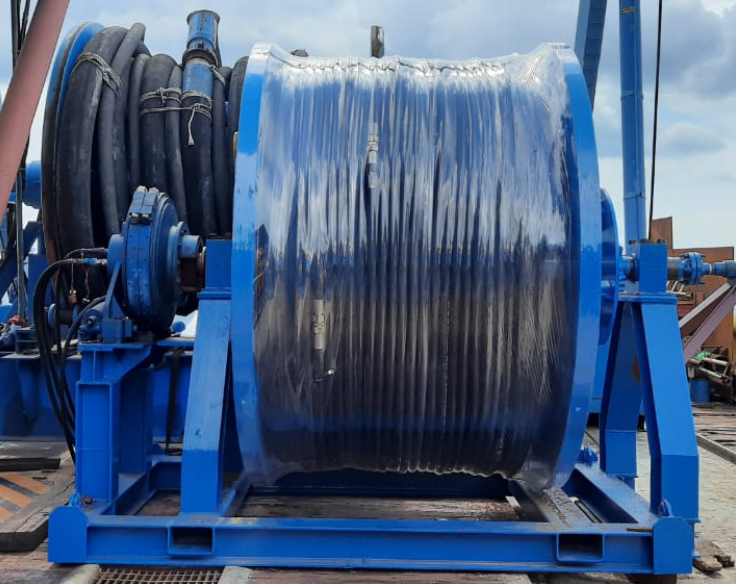 GROUTING SPOOLERSpooler for hose reel is OCS owned asset (Equipment number: OCS-E&M-FSH-001) The supply hose is used to fill Fabric formwork (Grout Bags) with cement from the Hopper Tank on free span rectification projects. After the turn-table is launched and positioned at the desired support location under the pipeline, supply hose will start filing the Grout Bags. During the operation, spooler is to reel up and down the desired size (up to 4”) hose.  Spooler motor is driven by a HPU which has maximum flow of 7.7m3/hr and 3000 psi pressure.Hose Spooler SpecificationsHose Spooler SpecificationsDischarge4” and 2” Hammer UnionSwivel ConnectionEquipped with 4" chiksanMotor ModelHagglunds 6185Max Torque25 Kn.mDimensions3203 x 2703 x 1030mm x 5tons